18.05 HRVATSKI JEZIKZadatak: Ispričaj kratku priču prema slikama. Gledaj slike i opiši što vidiš na svakoj slici. Napiši u bilježnicu.Ispričaj priču prema nizu slika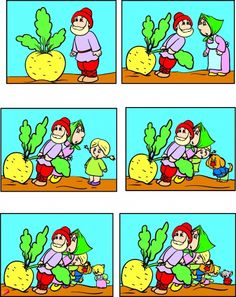 